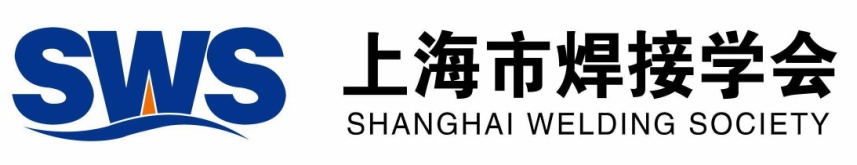 征询课程代号：征询课程代号：征询课程代号：征询课程代号：征询课程代号：征询课程代号：征询课程代号：1. 美国钢结构标准AWS D1.1培训；1. 美国钢结构标准AWS D1.1培训；1. 美国钢结构标准AWS D1.1培训；1. 美国钢结构标准AWS D1.1培训；1. 美国钢结构标准AWS D1.1培训；1. 美国钢结构标准AWS D1.1培训；1. 美国钢结构标准AWS D1.1培训；2. 美国桥梁结构标准AWS D1.5培训；2. 美国桥梁结构标准AWS D1.5培训；2. 美国桥梁结构标准AWS D1.5培训；2. 美国桥梁结构标准AWS D1.5培训；2. 美国桥梁结构标准AWS D1.5培训；2. 美国桥梁结构标准AWS D1.5培训；2. 美国桥梁结构标准AWS D1.5培训；3. 美国石油管道系统标准API 1104培训；3. 美国石油管道系统标准API 1104培训；3. 美国石油管道系统标准API 1104培训；3. 美国石油管道系统标准API 1104培训；3. 美国石油管道系统标准API 1104培训；3. 美国石油管道系统标准API 1104培训；3. 美国石油管道系统标准API 1104培训；4. 焊接目视检验 Visual Inspection Workshop培训4. 焊接目视检验 Visual Inspection Workshop培训4. 焊接目视检验 Visual Inspection Workshop培训4. 焊接目视检验 Visual Inspection Workshop培训4. 焊接目视检验 Visual Inspection Workshop培训4. 焊接目视检验 Visual Inspection Workshop培训4. 焊接目视检验 Visual Inspection Workshop培训5. 焊接检验技术Welding Inspection Technology培训5. 焊接检验技术Welding Inspection Technology培训5. 焊接检验技术Welding Inspection Technology培训5. 焊接检验技术Welding Inspection Technology培训5. 焊接检验技术Welding Inspection Technology培训5. 焊接检验技术Welding Inspection Technology培训5. 焊接检验技术Welding Inspection Technology培训技术培训征询回执技术培训征询回执技术培训征询回执技术培训征询回执技术培训征询回执技术培训征询回执技术培训征询回执技术培训征询回执技术培训征询回执技术培训征询回执技术培训征询回执技术培训征询回执公司名称地址姓名联系电话联系电话课程代号建议学习时间建议学习地点建议请填好培训回执，并以邮件或传真方式发至我学会传至以备案。请填好培训回执，并以邮件或传真方式发至我学会传至以备案。请填好培训回执，并以邮件或传真方式发至我学会传至以备案。请填好培训回执，并以邮件或传真方式发至我学会传至以备案。请填好培训回执，并以邮件或传真方式发至我学会传至以备案。请填好培训回执，并以邮件或传真方式发至我学会传至以备案。请填好培训回执，并以邮件或传真方式发至我学会传至以备案。请填好培训回执，并以邮件或传真方式发至我学会传至以备案。请填好培训回执，并以邮件或传真方式发至我学会传至以备案。请填好培训回执，并以邮件或传真方式发至我学会传至以备案。请填好培训回执，并以邮件或传真方式发至我学会传至以备案。电话：021-64855758，021-64858626，021-54246519 薛小姐，李小姐电话：021-64855758，021-64858626，021-54246519 薛小姐，李小姐电话：021-64855758，021-64858626，021-54246519 薛小姐，李小姐电话：021-64855758，021-64858626，021-54246519 薛小姐，李小姐电话：021-64855758，021-64858626，021-54246519 薛小姐，李小姐电话：021-64855758，021-64858626，021-54246519 薛小姐，李小姐电话：021-64855758，021-64858626，021-54246519 薛小姐，李小姐电话：021-64855758，021-64858626，021-54246519 薛小姐，李小姐电话：021-64855758，021-64858626，021-54246519 薛小姐，李小姐电话：021-64855758，021-64858626，021-54246519 薛小姐，李小姐电话：021-64855758，021-64858626，021-54246519 薛小姐，李小姐传 真：021-54260515 电 邮：hjxh@shws.org传 真：021-54260515 电 邮：hjxh@shws.org传 真：021-54260515 电 邮：hjxh@shws.org传 真：021-54260515 电 邮：hjxh@shws.org传 真：021-54260515 电 邮：hjxh@shws.org传 真：021-54260515 电 邮：hjxh@shws.org传 真：021-54260515 电 邮：hjxh@shws.org传 真：021-54260515 电 邮：hjxh@shws.org传 真：021-54260515 电 邮：hjxh@shws.org传 真：021-54260515 电 邮：hjxh@shws.org传 真：021-54260515 电 邮：hjxh@shws.org